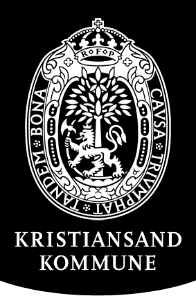 Referat FAU-MØTE-FAU HAVLIMYRA SKOLEMøtedato23/01-24Tid:17.30-18.50Møtested:Havlimyra skole, LærerværelsetMøteinnkaller: Gunn Marit S. DaalandSak nr.:InnholdAnsvarlig18-2023/2024Tema-kveld:Dato og tid for møteAntall foredrag/foredragsholdere. Lene Holmen Berg fra Risk ved BUP kan komme og fortelle hvordan foreldre kan hjelpe barna til å bli mer robuste, ta gode valg, sette grenser for barna osv. Andre forslag: Familiens Hus Vågsbygd: ForeldreveiledningForslag til form: foredrag 45 min, supplert med 30 min fra skolen som sier hvordan de jobber her, bl.a. med Mini-Risk f.eks. med 15 min pause i mellom for *litt* sosialisering. Tid: Uke 15, 16 eller 17. Tema 1: Hvordan hjelpe barna til å bli robuste ++ ved Lene Holmen Berg. Hilde tar kontakt med Lene Holmen Berg med forespørsel. Hvis hun ikke kan, hører vi med Ingrid Lund. Tema 2: Snitchekultur/ukultur ved Torbjørn Trommestad? Snakker om snitchekultur, utestenging og hvordan man får konsekvenser hvis noen sladrer. Stein Roger tar kontakt med Trommestad med forespørsel. 19-2023/2024Skoleball. Rektor ønsker innspill fra FAU. Skolen kan betale for et enkelt ball. Men er det ønskelig at skolen skal dekke alle utgifter og bruke av skolepengene?Eller er det mulig at noen foreldre i hver klasse melder seg til å lage mat og kaker og bidrar på den måten? Basert på frivillighet. Men «noen» må jo da gjøre det. Alternativt at man har en kombinert modell med at skolen betaler noe og så kan man ha dugnadsbasert inntjening for en del av utgiftene for å løfte «nivået» litt? Tenk på det og kom med dine tanker på møtet.Det virker som det generelt er lite motivasjon for dugnad, men vi bidrar gjerne med at foreldrene bidrar med å lage maten, kaker o.l. i tilleg til dagens praksis med å sørge for vakthold, oppvask, servering og alt det praktiske under ballet.  20-2023/2024Skrive en liste over forslag til aktiviteter for hva klassen kan finne på for elever og foreldre sammen for å bli bedre kjent. Lage et eget dokument som blir lagt ut på hjemmesiden.Hvem kan lage listen frem til neste møte og legge den fram for FAU?Fra 28.11.23:Forslag: Brettspill, leker ute, kanonballturnering, bowling, tacokveld, lavvo på Odderøya, samling med elever/foreldre hvor alle bidrar med mat, men maten må kjøpes = inntekt til klassekasse. Bingokveld med elever og foreldre hvor alle tar med et mat-bidrag + en Bingo-premie hver. Man kan låne kantina/gymsalen, Bydelshuset Justvik.Vi sender forslag til Gunn Marit om aktiviteter.21-2023/2024Eventuelt. Kom med innspill til saker, store og små.Inspektør Martin informerte om resultatene fra elevundersøkelsen. Havlimyra skole ligger generelt litt over landsgjennomsnittet på de fleste spørsmål. Mobbing: 10.trinn = 4%9.trinn = 8%8.trinn = nesten 14%. Ligger litt over landsgjennomsnittet og fylket.Ledelsen og lærerne undersøker hva årsakene kan være og hvordan de kan gripe tak i det. 